Megan Zeni’s 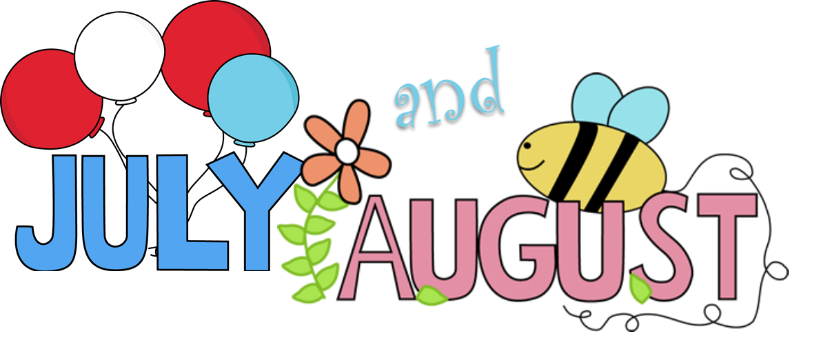 General school garden guidelines                         &      month by month to do list***Will vary by garden exposure, add/ delete to each month your own notesJuly & August:Garden tasksWater regularlyHarvest crops that are ripeKeep up with weedingTidy play areas (mud kitchen, fairy garden)